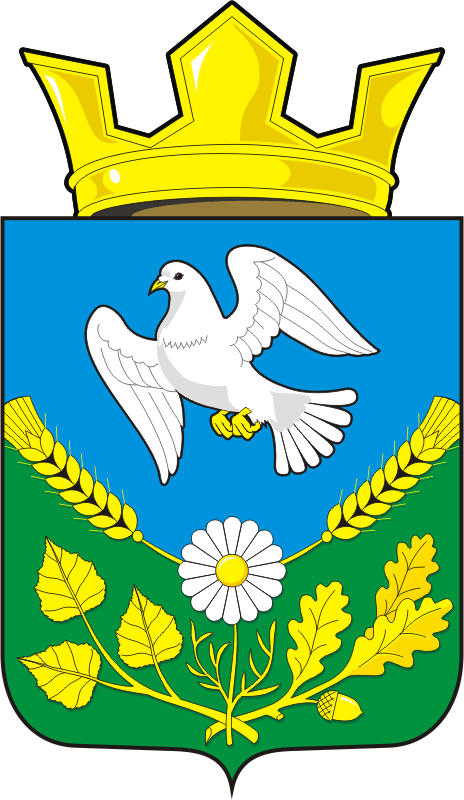 АДМИНИСТРАЦИЯ НАДЕЖДИНСКОГО СЕЛЬСОВЕТАСАРАКТАШСКОГО РАЙОНА ОРЕНБУРГСКОЙ ОБЛАСТИП О С Т А Н О В Л Е Н И Е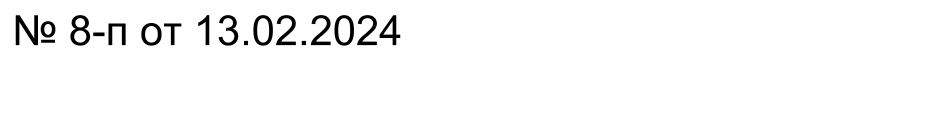 «О включении в списки очередниковна получения жилья по договору социального найма»В соответствии с Федеральным законом от 06.10.2003 года № 131-ФЗ «Об общих принципах организации местного самоуправления в Российской Федерации», Законом Оренбургской области «О порядке ведения органами местного самоуправления учёта граждан в качестве нуждающихся в жилых помещениях, предоставляемых по договорам социального найма», в целях оказания помощи гражданам, нуждающимся в улучшении жилищных условий, рассмотрев заявление жителя села Яковлевка Саракташского района Оренбургской области, гражданина Клевцова Михаила Васильевича от 05.02.2024г., о включении в списки нуждающихся в улучшении жилищных условий  Состав семьи:1.Клевцов Михаил Васильевич – 02.01.1962 г.р.2.Клевцова Кристина Михайловна – 20.11.1994 г.р.3.Клевцова Анна Алексеевна -20.06.1959 г.р.4.Клевцов Александр Михайлович – 05.01.1991 г.р.5.Клевцов Сергей Михайлович – 15.08.1992 г.р.6. Клевцов Виктор Михайлович – 16.04.1997 г.р.7.Клевцов Михаил Михайлович – 27.11.1998 г.р.8. Клевцов Вячеслав Михайлович – 02.07.2000 г.р.ПОСТАНОВЛЯЮ: 1.Включить семью Клевцова Михаила Васильевича опекуна Клевцовой Кристины Михайловны – первой группы инвалидности с детства, в список очередников на получения жилья по договору социального найма по категории «Инвалиды», по муниципальному образованию Надеждинский сельсовет  с 12.02.2024 г.2.Контроль за исполнением данного постановления оставляю за собой.3.Постановление вступает в силу после его подписания.Глава муниципального образования                                                 О.А.Тимко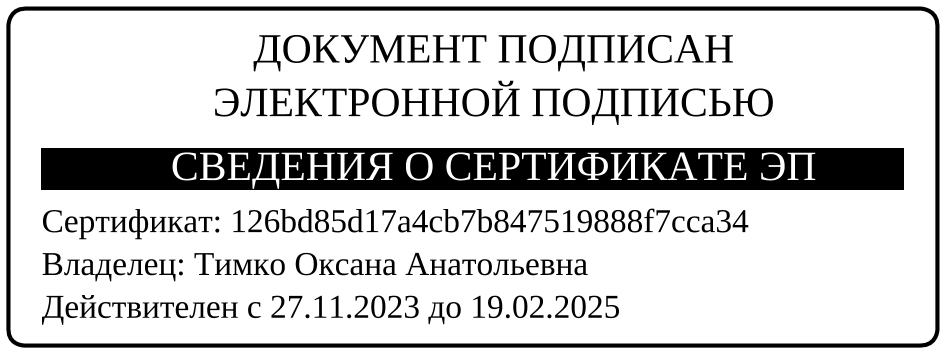 Разослано: администрация района, администрация сельсовета, прокуратура, заявителю, в дело